UNIVERSIDAD NACIONAL JOSÉ FAUSTINO SÁNCHEZ CARRIÓN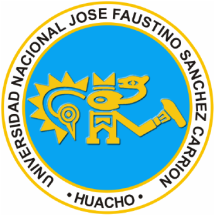 Facultad Ingeniería Agraria, Industrias Alimentarias y AmbientalEscuela Profesional de Ingeniería ZootécnicaSÍLABO ASIGNATURA: ENFERMEDADES INFECCIOSASDATOS GENERALESCódigo de la Asignatura		: 15402Escuela Académico Profesional	: Ingeniería ZootécnicaDepartamento Académico		: Agronomía y ZootecniaCiclo					: VIICréditos				: 04Plan de Estudios			: 5Condición                                           : ObligatorioHoras Semanales			:                Pre-requisito				: Patología animal Semestre Académico			: 2018-IDocente				: Velásquez Vergara Carlomagno R.			Colegiatura				: 1515		Correo Electrónico			: cvvergara11@hotmail.comSUMILLA (Por Objetivos o Competencias)Concepto. Inmunología y Mecanismos de Defensa del organismo animal. Cadenas epidemiológicas. Principales Enfermedades Infecciosas producidas por  bacterias, hongos, rickettsias, virus y priones en los animales domésticos. Bioseguridad. Impacto e Importancia económica. METODOLOGIA DE ENSEÑANZA3.1 Objetivos o CompetenciasEl estudiante al finalizar la asignatura estará en capacidad de conocer los siguientes   aspectos:Conocer la etiología, transmisión y patogenia de las enfermedades infecciosas de mayor importancia.Conocer los mecanismos de defensa natural y artificial  que tiene el organismo animal para contrarrestar a los agentes patógenos.Conocer la importancia económica de las enfermedades infecciosas y su implicancia en la producción animal y salud pública.Conocer las medidas de prevención, control y tratamiento básicos para las enfermedades con mayor impacto en la economía y salud pública.3.2 Estrategias MetodológicasLa asignatura será teórico-práctica. Las clases se desarrollarán a través de la exposición oral, con la participación activa de los alumnos. Las clases prácticas serán dirigidas y se desarrollarán a través de la resolución de problemas (aplicación del método ABP) y de trabajos académicos experimentales.3.3. Medios y Materiales de enseñanzaPizarra acrílica, laptop, data display, Internet, animales vivos, vísceras de órganos en camal.CONTENIDO TEMÁTICO Y CRONOGRAMAUNIDAD DE APRENDIZAJE  Nº 1Concepto. Nociones de epidemiologia e inmunologíaCAPACIDAD GENERAL: Conoce y aplica los fundamentos de epidemiología, inmunología, y uso correcto de las vacunas.	UNIDAD DE APRENDIZAJE  Nº 2                                        Principales Enfermedades de los rumiantesCAPACIDAD GENERAL: Conoce la etiología, transmisión, patogenia, síntomas, lesiones, control y  tratamiento de las principales enfermedades bacteriales, virales de los rumiantes.UNIDAD DE APRENDIZAJE  Nº 3Principales Enfermedades Bacteriales, Rickettsiales y viralesCAPACIDAD GENERAL: Conoce la etiología, transmisión, patogenia, síntomas, lesiones, control y tratamiento de las principales enfermedades bacteriales y virales del cerdo.UNIDAD DE APRENDIZAJE  Nº 4                                          Enfermedades virales y producidas por prionesCAPACIDAD GENERAL: Conoce la etiología, transmisión, patogenia, síntomas, lesiones, control y tratamiento de las principales enfermedades bacteriales y virales de las aves.ROL DE PRÁCTICASPrincipales vacunas comerciales utilizados en los animales domésticosEnfermedades que se encuentran bajo un programa de control y erradicaciónCriterios a tener en cuenta para el uso de medicamentosEnfermedades que se encuentran bajo un programa de control y erradicaciónDiagnóstico de Mastitis subclínica (CMT test y RCS)Aplicación de Inyectables vía subcutáneaAplicación de inyectables vía intramuscularAplicación de inyectables vía endovenosaAplicación de inyectables vía intraperitonealCalendario sanitario en las principales especies domésticas.Viaje de estudios al Callejón de Huaylas, AncashMETODOLOGÍA DE EVALUACIÓNDe acuerdo al Capítulo X del Reglamento Académico.PF =  (1º y 2º eval. x 0.35) + (3º y 4º eval. x 0.35) + (TA x 0.30)	        Donde: TA = Trabajo académico			PF= Promedio finalEl promedio final es el resultado de la sumatoria de las notas de:Primera y segunda evaluación, con el peso académico de 0.35 Tercera y cuarta evaluación, con el peso académico de 0.35Trabajo académico, con el peso académico de 0.30 Nota	10.5 equivale a 11			10.4 equivale a 10Sustitutorio: El examen sustitutorio es todo el curso. El alumno no debe de tener más de 30% de inasistencia para los exámenes parciales. El examen sustitutorio solo reemplaza a uno de los exámenes parciales; siempre que la nota no sea inferior a 07.BIBLIOGRAFÍA BÁSICA Y COMPLEMENTARIA	       BLOOD Y HENDERSON. 1976. Medicina Veterinaria. 3ra. Edit. Interamericana. MexicoCHAVEZ C.E. Y MORO S.M. 1965. Métodos de Recolección, Preservación y Envío de Muestras al Laboratorio, para el Diagnóstico de Enfermedades Infecciosas Parasitarias, Carenciales e Intoxicaciones del Ganado de la Selva. Fac. Med. UNMSM.D.C. BLOOD, O.M.	 RADOSTITS.1992. Medicina Veterinaria. Séptima Ed. Vol. I y II.    Interamericana. Mc Graw – Hill.DEL APONTE E. Manual de Entomología Médica Veterinaria.GEOFFREY WEST.1994.Diccionario Enciclopédico de Veterinaria. Latros Ediciones. Ltda. L. MEYER JONES . 1982. Farmacología y Terapéutica Veterinaria. Primera Ed. México. 1982. Hispanoamericana.KIRK W. ROBERT.1980.Terapéutica Veterinaria. Compañía Edit. Continental S.A. de C.V.. México.MARCHANTE, PACKER. 1975. Bacteriología y Virología Veterinaria. Edit. Acribia. 3ra. Ed. Zaragoza. España.MERCK .2000. El Manual Merck de Veterinaria 5ta. Edit. Merck. Co Eahzay N.J.U.S.A.MARECK and MOCKSY. Diagnóstico Clínico de las Enfermedades Internas de los Animales Domésticos.O.P.S. 1972. El Control de las Enfermedades Transmisibles en la Hembra. 11va. Ed. O.P.S.R.F. GORDON , F.T.	W. JORDAN. 1982. Enfermedades de las Aves. 2da. Ed. Editorial El Manual Moderno S.A. México. Página Web:http://www.oie.int/Norms/MCode/E_00041.htmhttp://www.oie.int/e_html.htmhttp://www.ceniap.gov.ve/pbd/RevistasTecnicas/FonaiapDivulga/fd17/texto/enfermedades.htmWWW.senasa.gob.peHuacho, 15 de marzo del 2018					_________________________________						     Dr. Carlomagno Velásquez Vergara						Docente ResponsableCONTENIDO TEMÁTICOCAPACIDADESESPECÍFICASACTITUDESFECHAPRIMERA SEMANADefiniciones. Epidemiología - Nociones básicas. Clasificación de las enfermedades. Trilogía epidemiológica: características e interrelación del huésped, medio ambiente y agente causal.Conoce y aplica los fundamentos epidemiológicos y la interrelación de la trilogía epidemiológica (agente causal, huésped, medio ambiente).Estudia los mecanismos de defensa del organismo animal.Conoce la importancia de la inmunidad artificial en el control de las enfermedades infecciosas.Estudia las enfermedades infecciosas mediante el enfoque de cadenas epidemiológicas.Es riguroso y cuidadoso en los factores epidemiológicos.Reconoce la interrelación de agente causal, huésped y medio ambiente.Es riguroso en los conceptos sobre inmunidad.Reconoce la importancia de las cadenas epidemiológicas para una mejor comprensión de la enfermedad infecciosa05-04-17al26-04-17SEGUNDA SEMANAInmunología. Concepto Mecanismos de defensa del organismo animal.Relación: Antígeno – Anticuerpo. Respuestas Inmunitarias.Clases de Inmunidad: natural – adquirida.Conoce y aplica los fundamentos epidemiológicos y la interrelación de la trilogía epidemiológica (agente causal, huésped, medio ambiente).Estudia los mecanismos de defensa del organismo animal.Conoce la importancia de la inmunidad artificial en el control de las enfermedades infecciosas.Estudia las enfermedades infecciosas mediante el enfoque de cadenas epidemiológicas.Es riguroso y cuidadoso en los factores epidemiológicos.Reconoce la interrelación de agente causal, huésped y medio ambiente.Es riguroso en los conceptos sobre inmunidad.Reconoce la importancia de las cadenas epidemiológicas para una mejor comprensión de la enfermedad infecciosa05-04-17al26-04-17TERCERA SEMANAInmunidad artificial activa: Vacunas. Clasificación. Propiedades. Conservación. Usos y cuidados.Inmunidad artificial pasiva: suerosConoce y aplica los fundamentos epidemiológicos y la interrelación de la trilogía epidemiológica (agente causal, huésped, medio ambiente).Estudia los mecanismos de defensa del organismo animal.Conoce la importancia de la inmunidad artificial en el control de las enfermedades infecciosas.Estudia las enfermedades infecciosas mediante el enfoque de cadenas epidemiológicas.Es riguroso y cuidadoso en los factores epidemiológicos.Reconoce la interrelación de agente causal, huésped y medio ambiente.Es riguroso en los conceptos sobre inmunidad.Reconoce la importancia de las cadenas epidemiológicas para una mejor comprensión de la enfermedad infecciosa05-04-17al26-04-17CUARTA SEMANAEstudio de las enfermedades infecciosas:Cadenas epidemiológicas: vía de entrada – Reservorio – Puerta de salida  – transmisión – Puerta de entrada – huésped.Prevención, Control y tratamientoPrimera Evaluación escritaConoce y aplica los fundamentos epidemiológicos y la interrelación de la trilogía epidemiológica (agente causal, huésped, medio ambiente).Estudia los mecanismos de defensa del organismo animal.Conoce la importancia de la inmunidad artificial en el control de las enfermedades infecciosas.Estudia las enfermedades infecciosas mediante el enfoque de cadenas epidemiológicas.Es riguroso y cuidadoso en los factores epidemiológicos.Reconoce la interrelación de agente causal, huésped y medio ambiente.Es riguroso en los conceptos sobre inmunidad.Reconoce la importancia de las cadenas epidemiológicas para una mejor comprensión de la enfermedad infecciosa05-04-17al26-04-17CONTENIDO TEMÁTICOCAPACIDADESESPECÍFICASACTITUDESFECHAQUINTA SEMANA: Enfermedades de los rumiantes.Mastitis Metritis bovinaTuberculosisConoce e identifica los signos y síntomas de las principales enfermedades  bacteriales y virales en los rumiantes.Es consciente de la diferencia que existe en la prevención, control y tratamiento de las enfermedades bacterianas con las virales. Es consciente de la importancia de la bioseguridad  en la prevención y control de las enfermedades. Es consciente del rol que tiene SENASA en el control y prevención de las principales enfermedades de los rumiantes.Realiza el tratamiento básico de las enfermedades- Es riguroso y cuidadoso en explicar los síntomas de las diversas enfermedades infecciosas.Demuestra iniciativa y perseverancia en el logro del control de las enfermedades infecciosas.Motiva la práctica de prevención y control de enfermedades infecciosas.Elabora el calendario de manejo sanitario de bovinos, ovinos y caprinos.03-05-17al31-05-17SEXTA  SEMANA: Brucelosis ÁntraxClostridiosisSalmonelosisConoce e identifica los signos y síntomas de las principales enfermedades  bacteriales y virales en los rumiantes.Es consciente de la diferencia que existe en la prevención, control y tratamiento de las enfermedades bacterianas con las virales. Es consciente de la importancia de la bioseguridad  en la prevención y control de las enfermedades. Es consciente del rol que tiene SENASA en el control y prevención de las principales enfermedades de los rumiantes.Realiza el tratamiento básico de las enfermedades- Es riguroso y cuidadoso en explicar los síntomas de las diversas enfermedades infecciosas.Demuestra iniciativa y perseverancia en el logro del control de las enfermedades infecciosas.Motiva la práctica de prevención y control de enfermedades infecciosas.Elabora el calendario de manejo sanitario de bovinos, ovinos y caprinos.03-05-17al31-05-17SEPTIMA SEMANAPasteurelosisPapilomatosisEnfermedades vesicularesConoce e identifica los signos y síntomas de las principales enfermedades  bacteriales y virales en los rumiantes.Es consciente de la diferencia que existe en la prevención, control y tratamiento de las enfermedades bacterianas con las virales. Es consciente de la importancia de la bioseguridad  en la prevención y control de las enfermedades. Es consciente del rol que tiene SENASA en el control y prevención de las principales enfermedades de los rumiantes.Realiza el tratamiento básico de las enfermedades- Es riguroso y cuidadoso en explicar los síntomas de las diversas enfermedades infecciosas.Demuestra iniciativa y perseverancia en el logro del control de las enfermedades infecciosas.Motiva la práctica de prevención y control de enfermedades infecciosas.Elabora el calendario de manejo sanitario de bovinos, ovinos y caprinos.03-05-17al31-05-17OCTAVA  SEMANALeucosis bovina RabiaDVBEEBCalendario sanitarioConoce e identifica los signos y síntomas de las principales enfermedades  bacteriales y virales en los rumiantes.Es consciente de la diferencia que existe en la prevención, control y tratamiento de las enfermedades bacterianas con las virales. Es consciente de la importancia de la bioseguridad  en la prevención y control de las enfermedades. Es consciente del rol que tiene SENASA en el control y prevención de las principales enfermedades de los rumiantes.Realiza el tratamiento básico de las enfermedades- Es riguroso y cuidadoso en explicar los síntomas de las diversas enfermedades infecciosas.Demuestra iniciativa y perseverancia en el logro del control de las enfermedades infecciosas.Motiva la práctica de prevención y control de enfermedades infecciosas.Elabora el calendario de manejo sanitario de bovinos, ovinos y caprinos.03-05-17al31-05-17Segunda evaluación escritaSegunda evaluación escritaSegunda evaluación escritaSegunda evaluación escritaCONTENIDO TEMÁTICOCAPACIDADESESPECÍFICASACTITUDESFECHANOVENA SEMANA: Enfermedades del porcino.Micoplasmosis Erisypela EstreptococosisConoce e identifica los signos y síntomas de las principales enfermedades  bacteriales y virales del cerdo.Es consciente de la diferencia que existe en la prevención, control y tratamiento de las enfermedades bacterianas con las virales. Es consciente de la importancia de la bioseguridad  en la prevención y control de las enfermedades.Es consciente del rol que tiene SENASA en el control y prevención de las principales enfermedades del cerdo.Realiza el tratamiento básico de las enfermedadesEs riguroso y cuidadoso en explicar los síntomas de las diversas enfermedades infecciosas.Demuestra iniciativa y perseverancia en el logro del control de las enfermedades infecciosas.Motiva la práctica de prevención y control de enfermedades infecciosas.Elabora el calendario de manejo sanitario del ave: Reproductores, marranas y cerdos engorde.07-06-17 al28-06-17DECIMA SEMANAPestes porcinasPRRSParvovirosisConoce e identifica los signos y síntomas de las principales enfermedades  bacteriales y virales del cerdo.Es consciente de la diferencia que existe en la prevención, control y tratamiento de las enfermedades bacterianas con las virales. Es consciente de la importancia de la bioseguridad  en la prevención y control de las enfermedades.Es consciente del rol que tiene SENASA en el control y prevención de las principales enfermedades del cerdo.Realiza el tratamiento básico de las enfermedadesEs riguroso y cuidadoso en explicar los síntomas de las diversas enfermedades infecciosas.Demuestra iniciativa y perseverancia en el logro del control de las enfermedades infecciosas.Motiva la práctica de prevención y control de enfermedades infecciosas.Elabora el calendario de manejo sanitario del ave: Reproductores, marranas y cerdos engorde.07-06-17 al28-06-17ONCEAVA SEMANACircovirusDEPIBRDOCEAVA SEMANAMMACalendario sanitarioConoce e identifica los signos y síntomas de las principales enfermedades  bacteriales y virales del cerdo.Es consciente de la diferencia que existe en la prevención, control y tratamiento de las enfermedades bacterianas con las virales. Es consciente de la importancia de la bioseguridad  en la prevención y control de las enfermedades.Es consciente del rol que tiene SENASA en el control y prevención de las principales enfermedades del cerdo.Realiza el tratamiento básico de las enfermedadesEs riguroso y cuidadoso en explicar los síntomas de las diversas enfermedades infecciosas.Demuestra iniciativa y perseverancia en el logro del control de las enfermedades infecciosas.Motiva la práctica de prevención y control de enfermedades infecciosas.Elabora el calendario de manejo sanitario del ave: Reproductores, marranas y cerdos engorde.07-06-17 al28-06-17Tercera evaluación parcialConoce e identifica los signos y síntomas de las principales enfermedades  bacteriales y virales del cerdo.Es consciente de la diferencia que existe en la prevención, control y tratamiento de las enfermedades bacterianas con las virales. Es consciente de la importancia de la bioseguridad  en la prevención y control de las enfermedades.Es consciente del rol que tiene SENASA en el control y prevención de las principales enfermedades del cerdo.Realiza el tratamiento básico de las enfermedadesEs riguroso y cuidadoso en explicar los síntomas de las diversas enfermedades infecciosas.Demuestra iniciativa y perseverancia en el logro del control de las enfermedades infecciosas.Motiva la práctica de prevención y control de enfermedades infecciosas.Elabora el calendario de manejo sanitario del ave: Reproductores, marranas y cerdos engorde.07-06-17 al28-06-17CONTENIDO TEMÁTICOCAPACIDADESESPECÍFICASACTITUDESFECHATRECEAVA  SEMANA: Cólera aviarCoriza infecciosaE.R.C. Conoce e identifica los signos y síntomas de las principales enfermedades  bacteriales y virales del ave.Es consciente de la diferencia que existe en la prevención, control y tratamiento de las enfermedades bacterianas con las virales. Es consciente de la importancia de la bioseguridad  en la prevención y control de las enfermedades.Es consciente del rol que tiene SENASA en el control y prevención de las principales enfermedades del ave.Realiza el tratamiento básico de las enfermedadesEs riguroso y cuidadoso en explicar los síntomas de las diversas enfermedades infecciosas.Demuestra iniciativa y perseverancia en el logro del control de las enfermedades infecciosas.Motiva la práctica de prevención y control de enfermedades infecciosas.Elabora el calendario de manejo sanitario del ave: Reproductores, gallinas postura, aves de carne.05- 07-17al26-07-17CATORCEAVA SEMANAGumboroNewcastleHepatitis viral Conoce e identifica los signos y síntomas de las principales enfermedades  bacteriales y virales del ave.Es consciente de la diferencia que existe en la prevención, control y tratamiento de las enfermedades bacterianas con las virales. Es consciente de la importancia de la bioseguridad  en la prevención y control de las enfermedades.Es consciente del rol que tiene SENASA en el control y prevención de las principales enfermedades del ave.Realiza el tratamiento básico de las enfermedadesEs riguroso y cuidadoso en explicar los síntomas de las diversas enfermedades infecciosas.Demuestra iniciativa y perseverancia en el logro del control de las enfermedades infecciosas.Motiva la práctica de prevención y control de enfermedades infecciosas.Elabora el calendario de manejo sanitario del ave: Reproductores, gallinas postura, aves de carne.05- 07-17al26-07-17QUINCEAVA SEMANALaringotraqueitisBronquitis infecciosaMareckCalendario sanitario Conoce e identifica los signos y síntomas de las principales enfermedades  bacteriales y virales del ave.Es consciente de la diferencia que existe en la prevención, control y tratamiento de las enfermedades bacterianas con las virales. Es consciente de la importancia de la bioseguridad  en la prevención y control de las enfermedades.Es consciente del rol que tiene SENASA en el control y prevención de las principales enfermedades del ave.Realiza el tratamiento básico de las enfermedadesEs riguroso y cuidadoso en explicar los síntomas de las diversas enfermedades infecciosas.Demuestra iniciativa y perseverancia en el logro del control de las enfermedades infecciosas.Motiva la práctica de prevención y control de enfermedades infecciosas.Elabora el calendario de manejo sanitario del ave: Reproductores, gallinas postura, aves de carne.05- 07-17al26-07-17DIECISEISAVA SEMANAPresentación trabajos académicos Conoce e identifica los signos y síntomas de las principales enfermedades  bacteriales y virales del ave.Es consciente de la diferencia que existe en la prevención, control y tratamiento de las enfermedades bacterianas con las virales. Es consciente de la importancia de la bioseguridad  en la prevención y control de las enfermedades.Es consciente del rol que tiene SENASA en el control y prevención de las principales enfermedades del ave.Realiza el tratamiento básico de las enfermedadesEs riguroso y cuidadoso en explicar los síntomas de las diversas enfermedades infecciosas.Demuestra iniciativa y perseverancia en el logro del control de las enfermedades infecciosas.Motiva la práctica de prevención y control de enfermedades infecciosas.Elabora el calendario de manejo sanitario del ave: Reproductores, gallinas postura, aves de carne.05- 07-17al26-07-17Cuarta evaluación escritaCuarta evaluación escritaCuarta evaluación escritaCuarta evaluación escrita